ТЮМЕНСКАЯ ОБЛАСТНАЯ ДУМАПОСТАНОВЛЕНИЕот 25 мая 2017 г. N 487О ПОЛОЖЕНИИ ОБ ОБЩЕСТВЕННОМ СОВЕТЕПРИ ТЮМЕНСКОЙ ОБЛАСТНОЙ ДУМЕРассмотрев проект Положения об Общественном совете при Тюменской областной Думе, решение комитета областной Думы по государственному строительству и местному самоуправлению, в соответствии со статьей 13 Федерального закона "Об основах общественного контроля в Российской Федерации", статьей 3 Закона Тюменской области "Об осуществлении общественного контроля в Тюменской области", в целях реализации Стратегии деятельности Тюменской областной Думы шестого созыва, руководствуясь пунктом 1 части первой статьи 28, статьями 31 и 33 Устава Тюменской области областная Дума постановляет:1. Утвердить Положение об Общественном совете при Тюменской областной Думе (прилагается).2. Опубликовать настоящее постановление в "Парламентской газете "Тюменские известия".3. Контроль за выполнением настоящего постановления возложить на комитет областной Думы по государственному строительству и местному самоуправлению (Сайфитдинов Ф.Г.).4. Настоящее постановление вступает в силу со дня его принятия.Председатель областной ДумыС.Е.КОРЕПАНОВУтвержденопостановлением областной Думыот 25.05.2017 N 487ПОЛОЖЕНИЕОБ ОБЩЕСТВЕННОМ СОВЕТЕ ПРИ ТЮМЕНСКОЙ ОБЛАСТНОЙ ДУМЕ1. Общие положения1.1. Настоящее Положение об Общественном совете при Тюменской областной Думе (далее - Положение) определяет компетенцию, порядок формирования состава и деятельности Общественного совета при Тюменской областной Думе (далее - Общественный совет).1.2. Общественный совет является постоянно действующим консультативно-совещательным органом при Тюменской областной Думе и участвует в осуществлении общественного контроля в порядке и формах, предусмотренных Федеральным законом от 21 июля 2014 года N 212-ФЗ "Об основах общественного контроля в Российской Федерации".1.3. Общественный совет в своей деятельности руководствуется Конституцией Российской Федерации, Федеральным законом от 21 июля 2014 года N 212-ФЗ "Об основах общественного контроля в Российской Федерации", иными федеральными законами, Уставом Тюменской области, законами Тюменской области, а также настоящим Положением.1.4. Общественный совет формируется на срок полномочий Тюменской областной Думы.1.5. Срок полномочий Общественного совета начинается со дня, следующего за днем принятия распоряжения председателя Тюменской областной Думы об утверждении персонального состава Общественного совета, и заканчивается в день принятия распоряжения председателя Тюменской областной Думы об утверждении персонального состава Общественного совета очередного созыва.2. Задачи Общественного совета2.1. Задачами Общественного совета являются:1) обеспечение реализации и защиты прав и свобод человека и гражданина, прав и законных интересов общественных объединений и иных негосударственных некоммерческих организаций при подготовке и рассмотрении проектов законов Тюменской области;2) обсуждение общественно значимых проектов законов Тюменской области, рассматриваемых Тюменской областной Думой;3) проведение общественной экспертизы проектов законов Тюменской области;4) внесение предложений по совершенствованию законов Тюменской области;5) рассмотрение и обсуждение инициатив граждан, общественных объединений и иных негосударственных некоммерческих организаций по вопросам, отнесенным к полномочиям Тюменской областной Думы.2.2. Общественный совет для решения возложенных на него задач имеет право:1) запрашивать в установленном порядке необходимые материалы и информацию у Тюменской областной Думы;2) взаимодействовать с общественными объединениями и иными негосударственными некоммерческими организациями;3) приглашать на свои заседания депутатов Тюменской областной Думы;4) привлекать специалистов, обладающих специальными знаниями и (или) опытом, к проведению общественной экспертизы проектов законов Тюменской области на общественных началах;5) направлять в установленном порядке своих представителей для участия в заседаниях Тюменской областной Думы, заседаниях комитетов и постоянной комиссии Тюменской областной Думы;6) принимать участие в мониторинге правоприменения законов Тюменской области;7) готовить предложения по совершенствованию форм и методов взаимодействия Тюменской областной Думы, представительных органов местного самоуправления и общественных объединений;8) участвовать в организации и проведении конференций, "круглых столов", семинаров, дискуссий;9) информировать население Тюменской области по вопросам деятельности Общественного совета;10) осуществлять иные полномочия субъекта общественного контроля в соответствии с Федеральным законом от 21 июля 2014 года N 212-ФЗ "Об основах общественного контроля в Российской Федерации".3. Порядок формирования Общественного совета3.1. Общественный совет состоит из 13 членов.В состав Общественного совета включаются:1) три представителя от Общественной палаты Тюменской области;2) два представителя от Тюменского межрегионального объединения организаций профсоюзов "Тюменский областной совет профессиональных союзов";3) два ветерана Тюменской областной Думы по предложению Совета Тюменской областной Думы;4) один представитель от Общественной молодежной палаты при Тюменской областной Думе;5) три представителя от общественных палат муниципальных образований Тюменской области;6) два представителя от Тюменской областной общественной организации Всероссийской общественной организации ветеранов (пенсионеров) войны, труда, Вооруженных Сил и правоохранительных органов.3.2. Членом Общественного совета может быть гражданин Российской Федерации, достигший возраста 18 лет и постоянно проживающий в Тюменской области.3.3. Не имеют права быть выдвинутыми в состав Общественного совета лица, замещающие государственные должности Российской Федерации и Тюменской области, должности государственной службы Российской Федерации и Тюменской области, лица, замещающие муниципальные должности и должности муниципальной службы, а также другие лица, которые в соответствии с Федеральным законом от 4 апреля 2005 года N 32-ФЗ "Об Общественной палате Российской Федерации" не могут быть членами Общественной палаты Российской Федерации.3.4. Объявление о начале формирования Общественного совета размещается на официальном сайте Тюменской областной Думы в информационно-телекоммуникационной сети Интернет не позднее 40 календарных дней со дня принятия Советом Тюменской областной Думы решения о формировании Общественного совета.(п. 3.4 в ред. постановления Тюменской областной Думы от 25.11.2022 N 541)3.5. В Тюменскую областную Думу представляются следующие документы для рассмотрения кандидатур в состав Общественного совета:1) письменное предложение указанных в пункте 3.1 настоящего Положения субъектов, выдвинувших представителя в состав Общественного совета;2) письменное заявление кандидата о его согласии войти в состав Общественного совета на общественных началах;3) анкета кандидата в состав Общественного совета согласно приложению 1 к настоящему Положению;4) согласие на обработку персональных данных согласно приложению 2 к настоящему Положению;5) копия паспорта или иного документа, удостоверяющего личность гражданина Российской Федерации.3.6. Документы, перечисленные в пункте 3.5 настоящего Положения (далее - документы), представляются в Тюменскую областную Думу в течение 30 календарных дней со дня размещения объявления, указанного в пункте 3.4 настоящего Положения.3.7. Документы не позднее рабочего дня, следующего после дня их поступления в Тюменскую областную Думу, направляются председателем Тюменской областной Думы в комитет Тюменской областной Думы по государственному строительству и местному самоуправлению (далее - профильный комитет).3.8. После истечения срока подачи документов в Тюменскую областную Думу на очередном заседании профильного комитета рассматривается вопрос о поступивших в Тюменскую областную Думу документах.3.9. Профильный комитет:1) проводит проверку поступивших документов;2) на своем заседании рассматривает поступившие предложения об избрании кандидатов в состав Общественного совета;3) принимает решение о рекомендации кандидатур в состав Общественного совета;4) направляет решение о кандидатах, рекомендованных к включению в состав Общественного совета, председателю Тюменской областной Думы.3.10. На заседание профильного комитета могут приглашаться кандидаты в состав Общественного совета. О дате, времени и месте проведения заседания профильный комитет извещает приглашаемых кандидатов в состав Общественного совета не позднее чем за один рабочий день до дня проведения заседания.3.11. В случае если документы кандидата в состав Общественного совета не соответствуют требованиям, установленным настоящим Положением, обсуждение и голосование по данной кандидатуре не проводятся, документы возвращаются кандидату.3.12. Персональный состав Общественного совета утверждается распоряжением председателя Тюменской областной Думы по согласованию с Советом Тюменской областной Думы.3.13. Распоряжение председателя Тюменской областной Думы об утверждении персонального состава Общественного совета подлежит официальному опубликованию и размещению на официальном сайте Тюменской областной Думы.(в ред. постановления Тюменской областной Думы от 15.12.2022 N 581)3.14. Полномочия члена Общественного совета прекращаются досрочно распоряжением председателя Тюменской областной Думы в случае:1) подачи им заявления о выходе из состава Общественного совета;2) неспособности его по состоянию здоровья участвовать в работе Общественного совета;3) вступления в законную силу вынесенного в отношении его обвинительного приговора суда;4) признания его недееспособным, безвестно отсутствующим или объявления его умершим на основании решения суда, вступившего в законную силу;5) наступления обстоятельств, в силу которых член Общественного совета стал входить в круг лиц, указанных в пункте 3.3 настоящего Положения;6) прекращения им гражданства Российской Федерации;(в ред. постановления Тюменской областной Думы от 21.09.2023 N 846)7) смерти члена Общественного совета;8) переезда на постоянное место жительства за пределы Тюменской области.3.15. В случае если полномочия члена Общественного совета прекращаются позднее чем за шесть месяцев до истечения срока полномочий Общественного совета, избрание члена Общественного совета вместо досрочно прекратившего полномочия члена Общественного совета не производится.В течение трех месяцев со дня досрочного прекращения полномочий члена Общественного совета распоряжением председателя Тюменской областной Думы утверждается новый член Общественного совета, кандидатура которого предлагается указанным в пункте 3.1 настоящего Положения субъектом, выдвинувшим досрочно прекратившего полномочия члена Общественного совета.4. Организация деятельности Общественного совета4.1. Общественный совет состоит из председателя, заместителя председателя и членов Общественного совета.4.2. Деятельность Общественного совета организует председатель Общественного совета, а в его отсутствие - заместитель председателя Общественного совета.4.3. Председатель Общественного совета, заместитель председателя Общественного совета избираются на первом заседании Общественного совета открытым голосованием большинством голосов от общего числа членов Общественного совета.4.4. Первое заседание Общественного совета назначает председатель Тюменской областной Думы не позднее 30 календарных дней со дня принятия распоряжения председателя Тюменской областной Думы об утверждении персонального состава Общественного совета.4.5. Общественный совет осуществляет свою деятельность на заседаниях, дата, время и место проведения которых устанавливаются председателем Общественного совета.4.6. Информация о дате, времени и месте проведения заседания Общественного совета и повестка дня заседания Общественного совета размещаются на официальном сайте Тюменской областной Думы.(в ред. постановления Тюменской областной Думы от 15.12.2022 N 581)4.7. Заседание Общественного совета правомочно, если на нем присутствует не менее половины от установленного пунктом 3.1 настоящего Положения общего числа членов Общественного совета.4.8. Решения Общественного совета принимаются большинством голосов от числа присутствующих на заседании членов Общественного совета. При равенстве голосов голос председателя Общественного совета является решающим.4.9. Депутаты Тюменской областной Думы вправе участвовать в заседаниях Общественного совета с правом совещательного голоса.4.10. На заседании Общественного совета ведется протокол, который подписывается председательствующим на заседании Общественного совета.4.11. Председатель Общественного совета:1) организует работу Общественного совета;2) председательствует на заседаниях Общественного совета;3) формирует проект повестки дня заседания Общественного совета, список лиц, приглашаемых на заседание Общественного совета;4) подписывает решения Общественного совета, итоговые документы, подготовленные Общественным советом по результатам общественного контроля, протоколы заседаний и другие документы Общественного совета;5) представляет Общественный совет во взаимоотношениях с государственными органами, органами местного самоуправления, организациями (в рамках компетенции Общественного совета);6) осуществляет иные полномочия в соответствии с решениями Общественного совета.4.12. Члены Общественного совета вправе:1) участвовать в заседаниях Тюменской областной Думы, комитетов и постоянной комиссии Тюменской областной Думы, публичных слушаниях, иных мероприятиях, связанных с деятельностью Тюменской областной Думы, в соответствии с Регламентом Тюменской областной Думы;2) принимать участие в организации и проведении мероприятий, проводимых Общественным советом при осуществлении общественного контроля;3) вносить предложения относительно формирования повестки дня заседания Общественного совета, предлагать вопросы для рассмотрения Общественным советом;4) знакомиться с документами, касающимися рассматриваемых Общественным советом вопросов, высказывать свое мнение по существу обсуждаемых вопросов, замечания и предложения по проектам принимаемых решений и протоколу заседания Общественного совета, высказывать особое мнение по вопросам, рассматриваемым на заседании Общественного совета;5) предлагать кандидатуры общественных экспертов для участия в заседаниях Общественного совета.4.13. Члены Общественного совета не вправе делегировать свои полномочия другим лицам.4.14. Организационно-техническое обеспечение заседаний Общественного совета осуществляется аппаратом Тюменской областной Думы.5. Документ, подтверждающий статус и полномочия членаОбщественного совета5.1. Члену Общественного совета выдается удостоверение установленного образца, подтверждающее его статус и полномочия.5.2. Удостоверение члена Общественного совета представляет собой сложенный вдвое лист плотной бумаги в ледериновой обложке красного цвета без внутренних страниц размером 9 x 6 см.На внешней лицевой стороне удостоверения имеется надпись "Общественный совет при Тюменской областной Думе".На левой внутренней стороне удостоверения размещаются:1) в верхней части - надпись "Тюменская областная Дума созыва";2) слева от центра - место для фотографии размером 3 x 4 см, которая скрепляется круглой гербовой печатью Тюменской областной Думы;3) в нижней части - надпись в четыре строки "Подлежит возврату при прекращении полномочий члена Общественного совета при Тюменской областной Думе. Действительно до "___" _________ 201__ г. Продлено до "___" ________ 201__ г.".На правой внутренней стороне удостоверения размещаются:1) в верхней части - надпись "Удостоверение N ____";2) по центру две пустые строки с надписями под ними: под первой строкой - "(фамилия)", под второй строкой - "(имя, отчество)";3) ниже - надпись в две строки "является членом Общественного совета при Тюменской областной Думе";4) ниже - надпись "Председатель Тюменской областной Думы" (выравнивание по левой стороне) и инициалы и фамилия председателя Тюменской областной Думы (выравнивание по правой стороне).Между наименованием должности и инициалами председателя Тюменской областной Думы оставлено место для подписи, скрепляемой круглой гербовой печатью Тюменской областной Думы;5) ниже - надпись "Выдано "___" ___________ 201___ г." (выравнивание по правой стороне).5.3. Удостоверение выдается на срок полномочий Тюменской областной Думы.5.4. Удостоверение члена Общественного совета оформляется в порядке, предусмотренном распоряжением председателя Тюменской областной Думы.(п. 5.4 в ред. постановления Тюменской областной Думы от 13.02.2020 N 2437)5.5. Для оформления удостоверения член Общественного совета представляет в Тюменскую областную Думу:(в ред. постановления Тюменской областной Думы от 13.02.2020 N 2437)1) сведения о месте работы, занимаемой должности, ученой степени и номере контактного телефона;2) фотографию размером 3 x 4 см, выполненную на матовой бумаге, анфас, без головного убора;3) паспорт или иной документ, удостоверяющий личность.5.6. Член Общественного совета, прекративший свои полномочия, обязан в трехдневный срок сдать в Тюменскую областную Думу выданное ему удостоверение.(в ред. постановления Тюменской областной Думы от 13.02.2020 N 2437)6. Заключительные положенияОбъявление о начале формирования Общественного совета при Тюменской областной Думе шестого созыва размещается на официальном сайте Тюменской областной Думы в информационно-телекоммуникационной сети Интернет не позднее 40 календарных дней со дня принятия Тюменской областной Думой постановления об утверждении настоящего Положения.(в ред. постановления Тюменской областной Думы от 15.12.2022 N 581)Приложение 1к Положению об Общественномсовете при Тюменскойобластной Думе                                  АНКЕТА                  КАНДИДАТА В СОСТАВ ОБЩЕСТВЕННОГО СОВЕТА                       ПРИ ТЮМЕНСКОЙ ОБЛАСТНОЙ ДУМЕ1. Фамилия ________________________________________________________________   Имя ____________________________________________________________________   Отчество _______________________________________________________________10. Сведения о трудовой деятельности за последние 10 лет.При заполнении данного пункта необходимо именовать организации так, как они назывались в свое время, военную службу записывать с указанием должности и номера воинской части.11. Государственные награды, иные награды и знаки отличия, почетные звания,поощрения____________________________________________________________________________________________________________________________________________________________________________________________________________________________________________________________________________________________________________12.  Домашний  адрес,  номер  домашнего, рабочего, сотового телефона, адресэлектронной почты либо иной вид связи_________________________________________________________________________________________________________________________________________________________________________________________________________________________________13. Паспорт или документ, его заменяющий___________________________________________________________________________                     (серия, номер, кем и когда выдан)___________________________________________________________________________14. Дополнительные сведения____________________________________________________________________________________________________________________________________________________________________________________________________________________________________________________________________________________________________________    Приложения:    1.   Копия  паспорта  или  иного  документа,  удостоверяющего  личностьгражданина Российской Федерации, на ____ л. в 1 экз.    2.  Сведения  о  трудовой  деятельности,  оформленные  в  установленномзаконодательством  порядке, и (или) копии трудовой книжки, иных документов,подтверждающих  трудовую  деятельность  кандидата  в  состав  Общественногосовета при Тюменской областной Думе, на ___ л. в 1 экз.    3.   ______________________________________  на  ______  л.  в  1  экз.    (иные  документы,  прилагаемые кандидатом в состав Общественного советапри Тюменской областной Думе)"__" ___________ 20___ г.                                  _____________                                                             (подпись)Приложение 2к Положению об Общественномсовете при Тюменскойобластной Думе                         ПРИМЕРНАЯ ФОРМА СОГЛАСИЯ            НА ОБРАБОТКУ ПЕРСОНАЛЬНЫХ ДАННЫХ КАНДИДАТА В СОСТАВ             ОБЩЕСТВЕННОГО СОВЕТА ПРИ ТЮМЕНСКОЙ ОБЛАСТНОЙ ДУМЕ    Я, ___________________________________________________________________,                            (фамилия, имя, отчество)паспорт ___________________________________________________________________                  (серия, номер паспорта, кем и когда выдан паспорт)______________________________________________________________________________________________________________________________________________________проживающий (ая) по адресу: __________________________________________________________________________________________________________________________    настоящим даю свое согласие на обработку персональных данных, к которымотносятся:   фамилия,  имя,  отчество,  дата  рождения,  данные  документа,удостоверяющего личность, адрес места жительства, место учебы, образование,контактная  информация  (номер  телефона, электронный адрес), информация обучастии  в  общественных  объединениях,  сведения  о трудовой деятельности,сведения  о  государственных  наградах,  иных  наградах  и  знаках отличия,почетных  званиях,  поощрениях,  иные персональные данные, указанные мной ванкете.    Я  даю  согласие  на  обработку  персональных  данных в целях участия вформировании Общественного совета при Тюменской областной Думе.    Настоящее  согласие  предоставляется  на осуществление любых действий вотношении  персональных данных, которые необходимы для достижения указанныхвыше  целей,  включая  сбор,  запись, систематизацию, накопление, хранение,уточнение  (обновление,  изменение),  извлечение,  использование,  передачу(распространение,  предоставление,  доступ),  обезличивание,  блокирование,удаление, уничтожение персональных данных, а также осуществление любых иныхдействий, предусмотренных законодательством Российской Федерации.    Я   проинформирован  (а),  что  Тюменская  областная  Дума  гарантируетобработку персональных данных в соответствии с законодательством РоссийскойФедерации   как   с   использованием   средств  автоматизации,  так  и  безиспользования таких средств.    Данное согласие действует с момента подписания настоящего соглашения додостижения целей обработки персональных данных в Тюменской областной Думе.    Данное согласие может быть отозвано по моему письменному заявлению.    Настоящим  я  подтверждаю,  что  при  необходимости  и  для  достиженияуказанных  выше  целей Тюменская областная Дума вправе в необходимом объемераскрывать   персональные   данные   третьим   лицам,  их  агентам  и  инымуполномоченным лицам."___" ___________ 20___ г.              ____________/ ____________________/                                          (подпись)  (расшифровка подписи)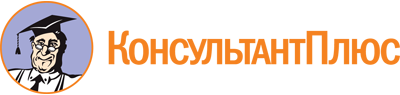 Постановление Тюменской областной Думы от 25.05.2017 N 487
(ред. от 21.09.2023)
"О Положении об Общественном совете при Тюменской областной Думе"Документ предоставлен КонсультантПлюс

www.consultant.ru

Дата сохранения: 26.11.2023
 Список изменяющих документов(в ред. постановлений Тюменской областной Думы от 13.02.2020 N 2437,от 24.09.2020 N 2701, от 25.11.2022 N 541, от 15.12.2022 N 581,от 21.09.2023 N 846)Список изменяющих документов(в ред. постановлений Тюменской областной Думы от 13.02.2020 N 2437,от 24.09.2020 N 2701, от 25.11.2022 N 541, от 15.12.2022 N 581,от 21.09.2023 N 846)Список изменяющих документов(в ред. постановления Тюменской областной Думы от 24.09.2020 N 2701)2. Если изменяли фамилию, имя или отчество, то укажите их, а также когда, где и по какой причине изменяли3. Число, месяц, год и место рождения (село, деревня, город, район, область, край, республика, страна)4. Гражданство (если изменяли, то укажите, когда и по какой причине, если имеете гражданство другого государства - укажите)5. Образование (когда и какие учебные заведения окончили, номера дипломов). Направление подготовки или специальность по диплому. Квалификация по диплому6. Послевузовское профессиональное образование: аспирантура, адъюнктура, докторантура (наименование образовательного или научного учреждения, год окончания). Ученая степень, ученое звание (когда присвоены, номера дипломов, аттестатов)7. Участие в общественных объединениях, негосударственных некоммерческих организациях (наименование общественного объединения, негосударственной некоммерческой организации, с какого времени)8. Членство в политических партиях (наименование политической партии, с какого времени являетесь членом партии)9. Были ли Вы судимы, когда и за чтоМесяц и годМесяц и годДолжность с указанием организацииАдрес организации (в т.ч. за границей)поступленияуходаДолжность с указанием организацииАдрес организации (в т.ч. за границей)